06.04.2020 r.Dla Kingi – zaj. z p. GosiąPomóż króliczkowi znaleźć drogę do marchewki. Pokoloruj obrazek.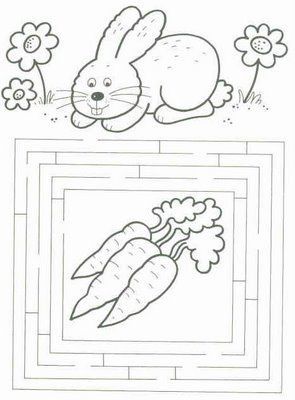 Dla Darii – zaj. z p. GosiąRozwiąż krzyżówkę.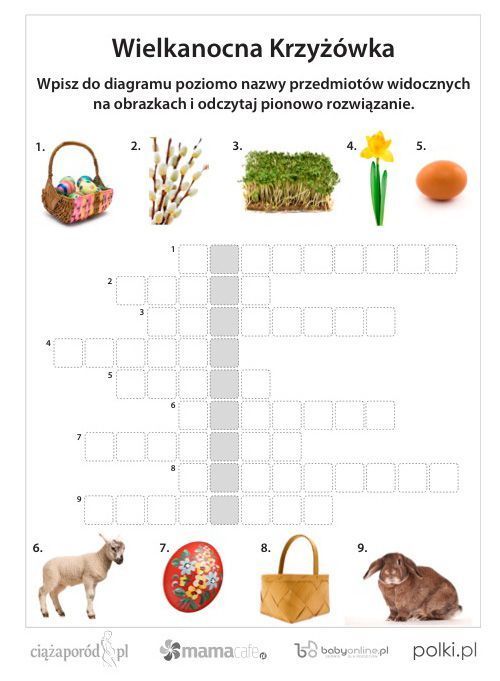 